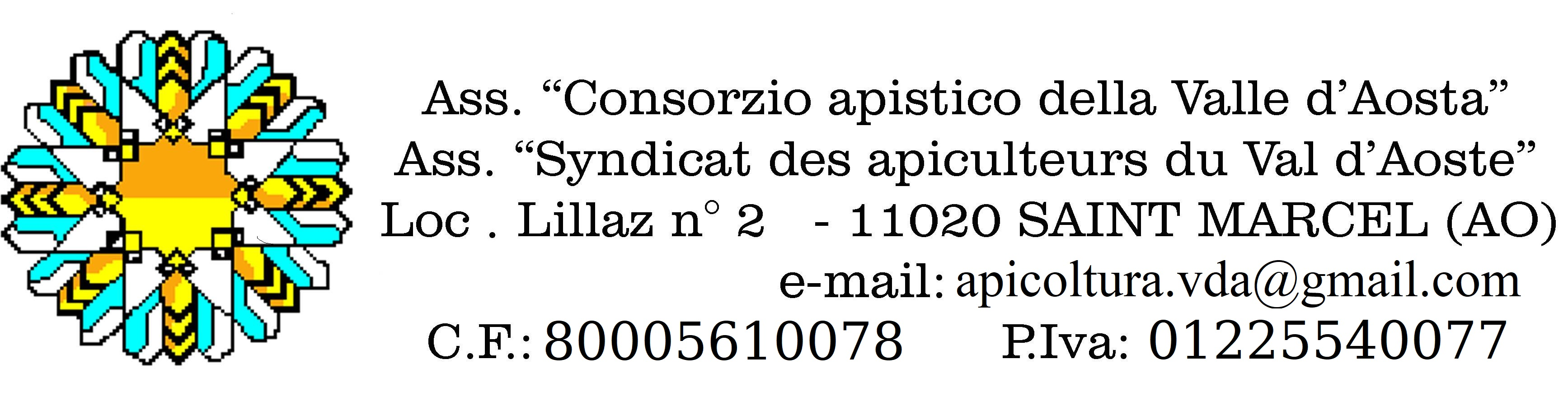 QUOTA ASSOCIATIVA, ABBONAMENTI E ASSICURAZIONE ANNO 20.........Quota:										TotaliAssicurazione:Abbonamenti riviste:Autorizzo il trattamento dei miei dati personali ai sensi del Decreto Legislativo 30 giugno 2003, n. 196 “Codice in materia di protezione dei dati personali” il Consorzio apistico della Valle d'Aosta per le finalità connesse alle attività dello stesso.Modalità di pagamento:Bonifico bancario intestato a:Associazione Consorzio Apistico della Valle d'AostaIBAN  IT73D0858701212000120106017La/le rivista/e verranno inviate all'indirizzo dichiarato, se non altrimenti indicato.La presente dichiarazione con la relativa ricevuta del bonifico bancario vanno inviati al Consorzio tramite mail all'indirizzo: apicoltura.vda@gmail.comIl sottoscritto:Codice apiarioComune:viatelmailAssociativa   30 euroSINOEuro  …........R.C.T4 euro ad apiarioX n. apiari …...SINOEuro.................Incendio alveari1,50 euro ad alveareX n. arnie …....SINOEuro …...........Apitalia27 euroSINOEuro ….........L'apicoltore italiano18 euroSINOEuro ….......Lapis25 euroSINOEuro …........Totale da versareEuro ….....................................Totale da versareEuro ….....................................Totale da versareEuro ….....................................Data:Firma: